企　画　書　(イベントなど)１　主催者名　　　会社名・団体名　　　　　　　　　　責任者　　　　　　　　　　担当者　　　　　　　　　連絡先　住所　　　　　　　　　　　　　　　　　　　　　　　　　　　　　　　　　　　電話番号　　　　　　　　　　　　　　　　　　　　　　　　　　　　　　　　　ﾒｰﾙｱﾄﾞﾚｽ　　　　　　　　　　　　　　　　　　　　２　申請者以外の協賛・後援など　　　　　　　　　　　　　　　　　　　　　　３　催物タイトル　　　　　　　　　　　　　　　　　　　　　　　　　　　　　４　開催場所　　　二色の浜公園　沢地区・脇浜地区・海浜緑地　←利用エリアに〇　　　　　　　　　使用したい施設があれば記入　　　　　　　　　　　　施設　　　　　　　　　　　　　　　　　　　　　　　　　　　　　　　　　　施設　　　　　　　　　　　　　　　　　　　　　　　　　　　　　　　　　　施設　　　　　　　　　　（※使用範囲を具体的に公園図に記入し添付のこと）５　会場計画　　　　　※事前準備、当日、撤収を含めたステージ・音響設備・仮設電源・テント棚・看板・車両の出入り（原則禁止・通行許可証の申請要）等があれば記載してください。６　使用日時　　　　　年　　　月　　　日　（　）　　時　～　　時【　　　　　】　　　　　　　　　　　年　　　月　　　日　（　）　　時　～　　時【　　　　　】※【　】内は、第一・第二希望や雨天順延日など記入下さい　　　　　　　　　※準備及び撤収に必要な時間も含めて記載してください７　イベントの内容について　　　イベントの開催目的、趣旨及び内容②　参加予定者数見込み　　　　人程度③　当日のプログラム（タイムスケジュール）　　　　　　・参加料の徴収するプログラムの有無についても記載すること　　　　　　・傷害保険の加入の有無についても記載すること　　　　　　※既存のプログラムの添付でも構いません。　　④　物品を販売する場合には、販売物品のリスト及び販売価格　　　　　　※販売に当たり、許可を要する物品を取り扱う場合には該当する　　　　　　許可（免許）の写しを提出すること８　運営体制※運営スタッフ人数・会場設置物などを記入。会場レイアウト図も提出。※既存の添付でも構いません。９　事故防止計画※交通機関の確保（臨時バス　駐車場の確保など）、周辺交通の整理（警察署への依頼など）、利用者の誘導（動線計画・整理誘導作業など）、連絡体制（無線、仮設電話等による通常及び緊急体制など）、警備体制、救護体制（救護所の設置・医師の手配など）　等　　　　　  ※既存の添付でも構いません。１０　環境衛生対策　　　　　　※飲料水の確保、仮設トイレの設置、ゴミ箱の設置・ゴミ袋の配布（園外処分・清掃処理）、気象による参加者への影響(熱中症など)、周辺住民の理解・協力依頼など。　(近隣の迷惑となりますので音楽は禁止しています)　　　　　　　※既存の添付でも構いません。１１　公園内の樹木・芝生・草花等への影響※樹木を利用しての看板設置・花壇への侵入・芝生を傷つける行為は禁止です。１２　その他必要な添付書類　　　　・　申請団体の概要（定款等、役員名簿を含む）※個人の場合は不要　　　　・　イベント開催に関する収支計画書　　　　・　傷害保険に加入する場合には、加入内容がわかる書類（パンフレット等でも可）　イベントプログラム・概要　会場レイアウト図　飲食店は大阪府内で許可された営業許可証のコピーとメニュー一覧を提出　概要がわかる、ポスターやチラシ　　　　・　その他、指定管理者及び土木事務所が必要とする書類 【注意事項】　　　　○企画書の提出の後に、指定管理者及び土木事務所との協議・調整に一定の期間が必要ですので、ご注意ください。　　　　〇二色の浜公園各エリア・施設には安全確保のため　禁止行為などのルールを　設けております。必ずﾎｰﾑﾍﾟｰｼﾞの禁止事項・注意事項をご確認頂き順守下さい。※園内は貸切ではございません。他の来園者にご配慮下さい。〇催物の内容は一般の来園者みなさまが楽しめる企画をお願い致します。〇来園者の通行の妨げになるような行為、近隣住民の方の迷惑になる行為は　絶対におやめください。違反した場合は中止・撤去いただくことがございます。≪コロナ感染症対策について≫園内や施設などでの新型コロナウィルス感染症の感染拡大を防ぎ、ご利用頂ます皆様の健康を守るために以下の点を厳守のうえ　ご利用いただきますよう、強くお願い申し上げると共に、大阪府指定の『コロナ感染症対策チェックリスト』を提出し承認のもと開催いただきます。①次の症状がある方、該当する点がある方は来園をご遠慮下さい。　・風邪の症状(くしゃみ、咳、発熱など)、強いだるさ(倦怠感)、息苦しさ、痰、胸部不快感、　　同居家族や身近な知人に感染者・感染が疑われる方がいる方、その他感染が疑われる症状のある方②大阪府が定めた、収容人数制限や感染症対策のガイドラインを厳守して下さい。③大阪コロナ追跡システムを必ず導入して下さい。④『コロナ感染症対策チェックリスト』は、内容に応じた個別書類を担当者よりお渡し致します。⑤上記チェックリストを大阪府に提出承認頂かなければ開催は出来ません。⑥当日、上記チェックリスト記載の対策が実施出来ていないと判断した場合、途中であっても中止して　頂きます。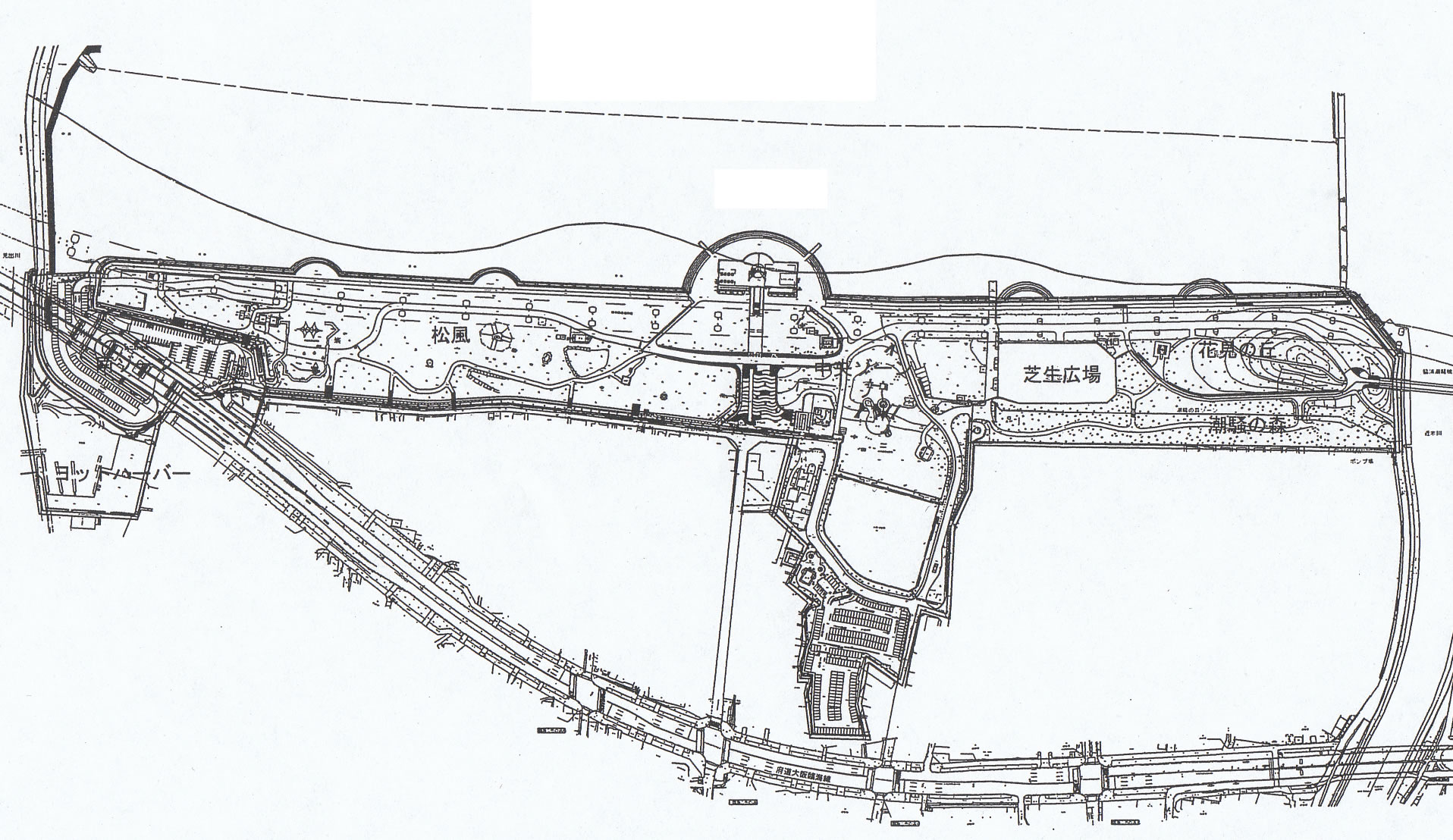 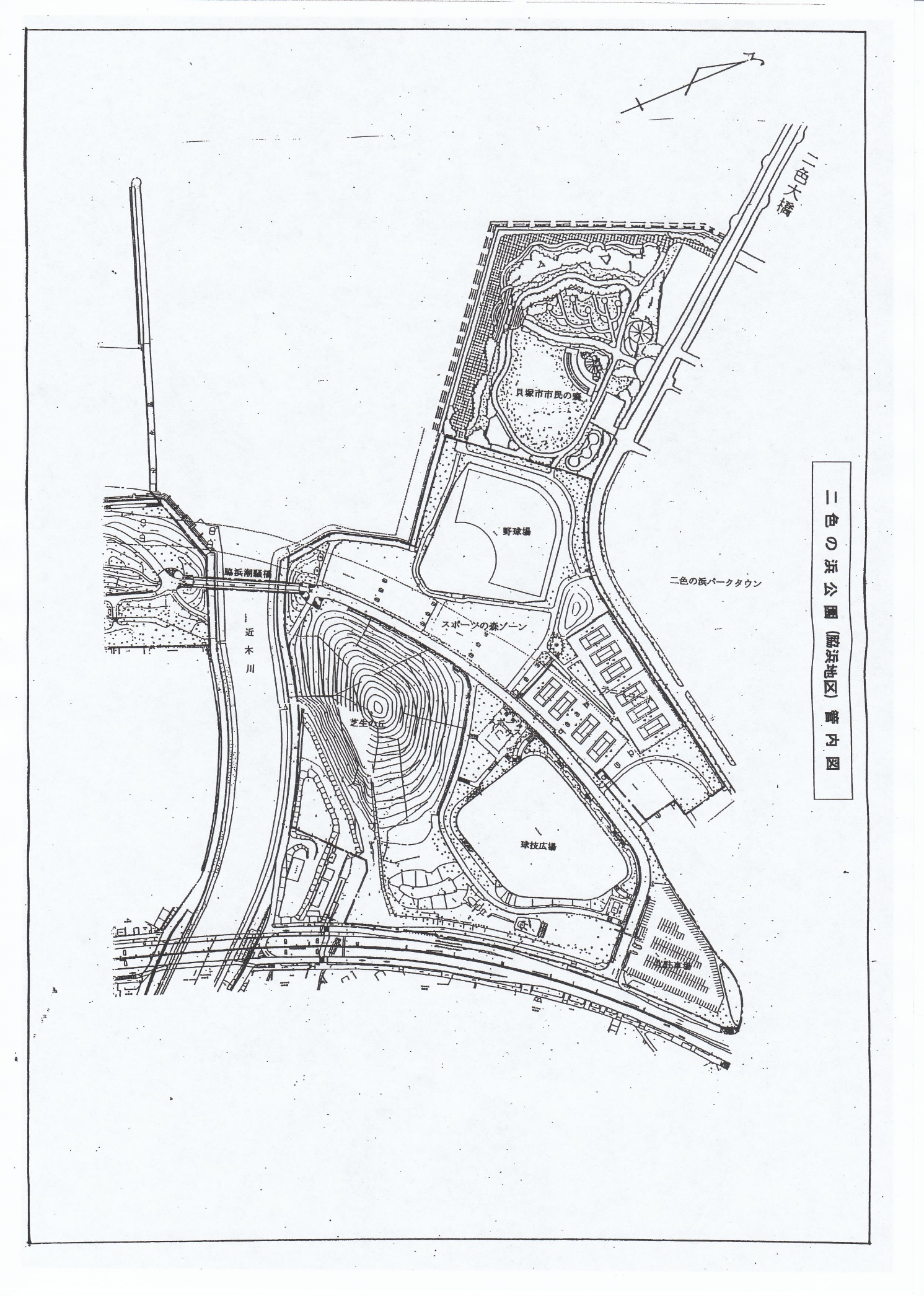 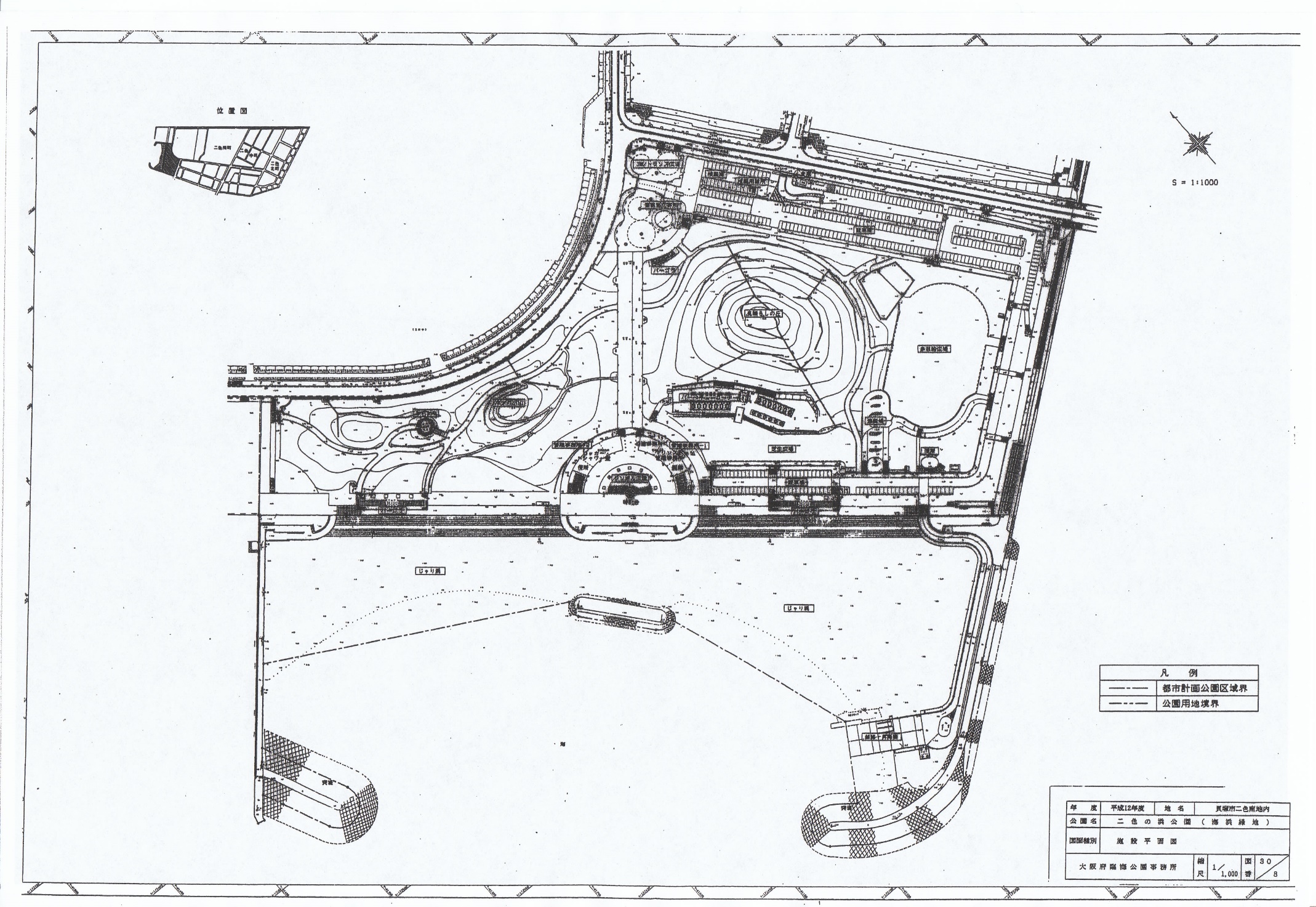 　販売する品目名　販売単価（円）